Благотворительный Фонд развития города Тюмени как фонд местного сообщества (community foundation) аккумулирует средства бизнес-организаций и населения для решения социальных проблем 16 регионов России. Принципиальным в распределении средств Фонда является конкурсный подход. Привлекая участников из числа коммерческих организаций, Фонд берет на себя обязательство администрировать корпоративную благотворительную программу, предоставлять полную отчетность по использованию средств, защищать от «профессиональных просителей».БФРГТ как Центр общественного развития разрабатывает и реализует проекты и программы в 6 субъектах Уральского Федерального округа (Курганская, Свердловская, Тюменская, Челябинская области, ХМАО-Югра, ЯНАО), объединяет усилия местных НКО, передает в новые территории знания и опыт российского общественного сектора. МИССИЯУлучшение качества жизни жителей путем грантовой поддержки социальных инициатив граждан/ некоммерческих организаций и объединения усилий различных общественных сил для решения социальных проблемЦЕЛЬ Содействие деятельности в сфере культуры, образования, искусства, просвещения, духовного развития детей и молодежи, а также поддержки инициатив граждан и юридических лиц, финансирование  за счет своих и привлеченных средств общественно полезных программ и мероприятий, оказание благотворительной помощи  в денежной и натуральной форме.  ОСНОВНЫЕ ВИДЫ ДЕЯТЕЛЬНОСТИ социальная поддержка и защита граждан, укрепление престижа и роли семьи в обществе, зашита материнства и детства;оказание помощи пострадавшим в результате стихийных бедствий, экологических, техногенных или иных катастроф, социальных, национальных, религиозных конфликтов, беженцам и вынужденным переселенцам;оказание юридической помощи на безвозмездной или на льготной основе гражданам и некоммерческим организациям и правовое просвещение населения;профилактика социально опасных форм поведения граждан;благотворительная деятельность, а также деятельность в области содействия благотворительности и добровольчества, развития некоммерческих организаций и общественных объединений;деятельность в области образования, просвещения, науки, культуры, искусства, здравоохранения, профилактики и охраны здоровья граждан, пропаганды здорового образа жизни, улучшения морально-психологического состояния граждан, физической культуры и спорта и содействие указанной деятельности, а также содействие духовному развитию личности;развитие межнационального сотрудничества, сохранение и защита самобытности, культуры, языков и традиций народов Российской Федерации и др.В целях развития социальной ответственности бизнеса и гражданской активности,  поддержки некоммерческого сектора реализуются Программы «Межрегиональный ресурсный центр для СО НКО УрФО», «Уральская сеть РЦ для СО НКО», «Альянс ФМС УрФО», «Региональный РЦ для СО НКО Тюменской области»Грантовая программаВ  64 конкурсах поддержки общественных инициатив приняли участие 3042, поддержаны  1120 проектов общественных объединений, некоммерческих учреждений социальной сферы 16 регионов России. Для финансирования проектов фондом привлечено 64, 556 млн руб. добровольных частных и корпоративных благотворительных пожертвований. На каждый рубль полученных средств победители привлекли дополнительно 1, 13  руб. В итоге общая стоимость реализованных проектов составила 137,732 млн руб.Благотворительная программа адресной помощи социально незащищенным жителям Тюменской области включает  постоянные акции и проекты «Социальная лавка», «Подарок Деда Мороза», «Рождественская елка для тюменских гаврошей», «Собери ребенка в школу»;с целью привлечения  частных пожертвований - акции «Книжный обменник», «Секретный ужин», #ЩедрыйВторник с целью оказания добровольческой помощи - коалиционные акции «Неделя добра», «Праздник своими руками», «Добрые соседи»В период режима повышенной готовности организован сбор средств, приобретение и передача средств индивидуальной защиты для медицинских работников в партнерстве с бизнес-сообществом Тюменской областипланшетов для организации дистанционного обучения школьников – проект «Помоги учиться дома» В числе социокультурных инициатив, поддержанных фондом, акцииЛитературный фестиваль КЛЮЧПроект «Академическая музыка в неакадемических местах»проект «Литературный квартал»проекты  сохранения старинных названий улиц Тюменисбор средств и установка памятников:  к 175-летию И.Я.Словцова,  «Люблю, мама», «Татьяне».Наши контакты625048 Тюмень ул.Малыгина 51/4 8-3452-228986, 228481факс info@cftyumen.ru Сайт http://cftyumen.ru/Группы https://vk.com/cftyumen  https://www.facebook.com/cftyumen  Группа Уральской сети РЦ https://vk.com/uralnkoГруппы грантополучателей https://vk.com/cultmosaicurfo https://vk.com/nashregion_konkurs Акции https://vk.com/givingtuesday_ural https://vk.com/clubvnd 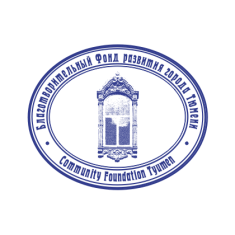  Благотворительный фонд развития города Тюмени некоммерческая грантодающая организация, созданная в июле 1999 года по модели Community Foundation БФРГТ - координатор Уральской сети Ресурсных центров для СО НКО,  Альянса ФМС Уральского федерального округа